Children and Young People Mental Health and Crisis messaging toolkit: to cascade key messages during wave 2 of Covid19.During the summer senior mental health leads in London agreed that children and young people’s mental health (CYPMH) should be a priority focus of the mental health COVID-19 recovery. As a result, the Healthy London Partnership CYPMH Programme have established a CYPMH COVID-19 Recovery Steering Group, chaired by our two Senior Responsible Officers representing the Cavendish Square Group, Paul Jenkins, Chief Executive Officer at The Tavistock and Portman NHS Foundation Trust, and Charlotte Harrison, Medical Director at South West London and St George’s Mental Health NHS Trust. The Steering Group has prioritised the development of consistent communication messages about CYPMH. to link into existing communication channels and community targeted messaging to ensure there is joined up messaging across the system in London.During wave 1 of Covid19 referrals to CYP Mental Health Services dropped to 47% of the expected rate. There has been a rise in CYP MH presentations to A&E across London despite the availability of all age 24/7 crisis lines that have been established to provide appropriate urgent support. There is outdated crisis information online including (signposting to NHS111 over the NHS urgent mental health crisis helplines that should be used.) It is also not always clear that these helplines are available for children and young people, parents and their families. Whilst specific arrangements and support offers vary across boroughs, this document sets out key messages with supporting assets that will: Address barriers to accessing services by building on the ‘your NHS is here for you’ messaging. This will provide assurance to CYP and their families that CAMHS services are open and safe from Covid. Promote all age 24/7 crisis lines and provide clear and consistent messaging on how to seek help in a crisis. What is included in the toolkit: To cascade key messages during wave 2 of Covid19. Children and Young People Mental Health and Crisis messaging toolkitA selection of social media images for specific postsHow to change supporting images according to the organisation/ industry: Logo, CYP crisis number, HashtagDownloadable PowerPoint document for all images and content: images targeted CYP and images targeted for the parents/carers looking after the young people. KEY MESSAGES TO SHARE ON DIGITAL CHANNELSCYP MH services and Crisis Messaging toolkitHow to change images Please download the PowerPoint document which has all images required for the messaging. 		Please select an image. For each image you can insert specific logo image where is states “insert logo here”. Additionally, on each image will also stated “XXXX” please add the updated CYP Mental Health crisis numberOnce image has been adjusted accordingly. You can use the snipping tool and cut the image and save as.  Or change all images according to your organisation, save as PDF. Finally attach to your chosen social media platform.Social media channelMessageImagery matched with social channelImagery matched with social channelCYPMH Services ‘here for you’ messagingCYPMH Services ‘here for you’ messagingCYPParents/carersTwitterAre you a young person struggling with mental health? Please know that our #CYPMH services are here for you. Call our 24 hr #MentalHealth crisis line if you need urgent support or advice XXXXX #NHSHereForYou*Suggested hashtags to add*#NHSHereForYou#CYPMH#MentalHealthPlease add our Twitter handle @HealthyLDN*Tag your organisation if on twitter *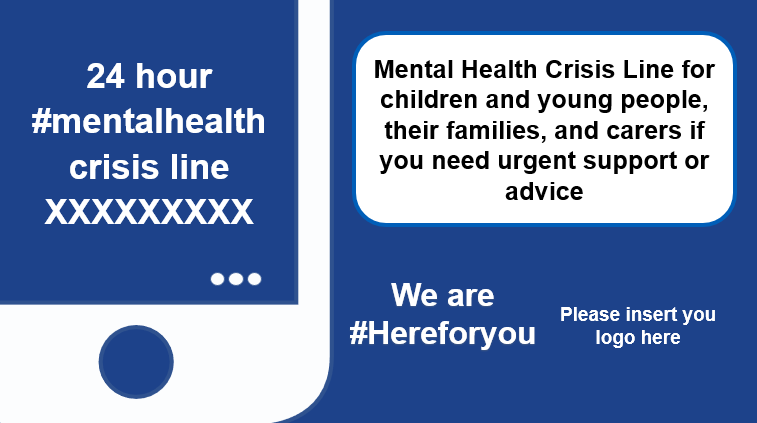 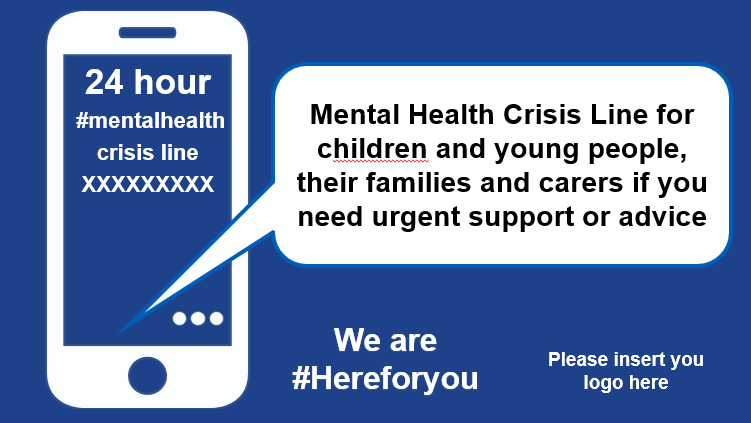 Facebook/ LinkedIn/ Instagram If you are a young person struggling with your mental health or are worried about a young person you are caring forplease know that our #CYPMH services are here for you.If you need urgent support or advice you can call our 24 hour #MentalHealth crisis line XXXXX #NHShereforyou*Suggested hashtags to add*#NHSHereForYou#CYPMH#MentalHealthPlease add our Twitter handle @HealthyLDN*Tag your organisation if on twitter *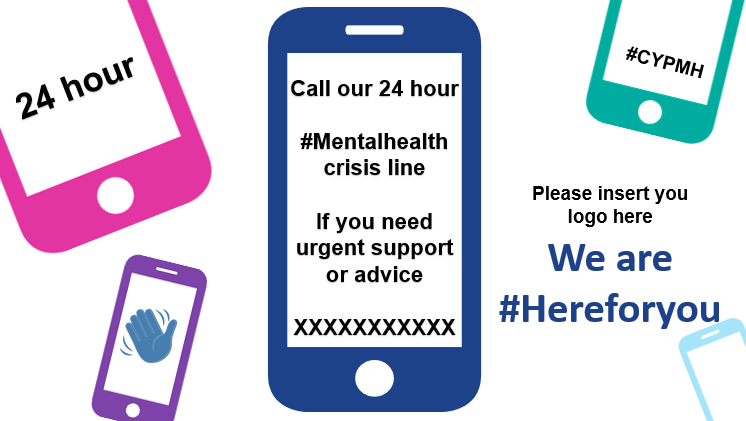 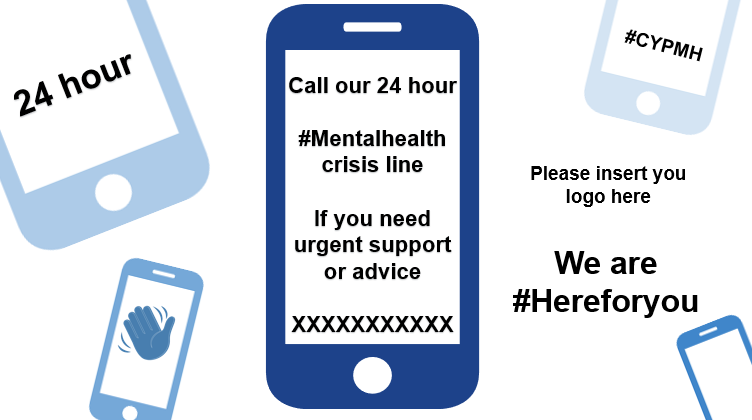 Parent/carer / CYPMH Services ‘here for you’ messagingParent/carer / CYPMH Services ‘here for you’ messagingTwitterAre you a parent or carer of a young person struggling with their #MentalHealth, please know that our #CYPMH services are here for you. Call our 24 hour mental health crisis line XXXXX #NHShereforyou*Suggested hashtags to add*#NHSHereForYou#CYPMH#MentalHealthPlease add our Twitter handle @HealthyLDN*Tag your organisation if on twitter *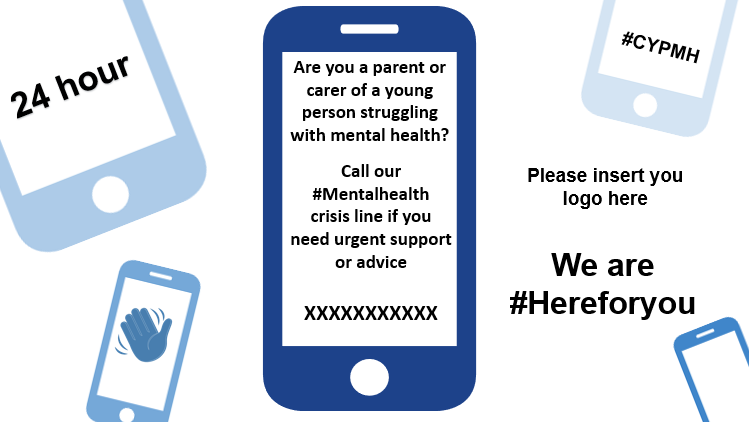 Facebook/ LinkedIn/ InstagramIf you are a parent or carer of a young person struggling with their mental health, please know that our #CYPMH services are here for you. If you need urgent support or advice you can call our 24 hour mental health crisis line XXXXX #NHSHereForYou*Suggested hashtags to add*#NHSHereForYou#CYPMH#MentalHealthPlease add our social media handle @HealthyLDN*Tag your organisation if on twitter *CYP ‘services are safe’ messagingCYP ‘services are safe’ messagingTwitterIf you are asked to attend our #CYPMH service, you might see the following changes: 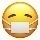 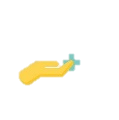 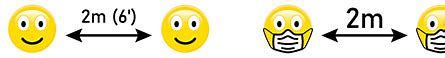 Please contact for further details XXXXXXXX*Suggested hashtags to add*#NHSHereForYou#CYPMH#MentalHealth*Tag your organisation if on twitter *(👉 link to specific CYP page with more information) 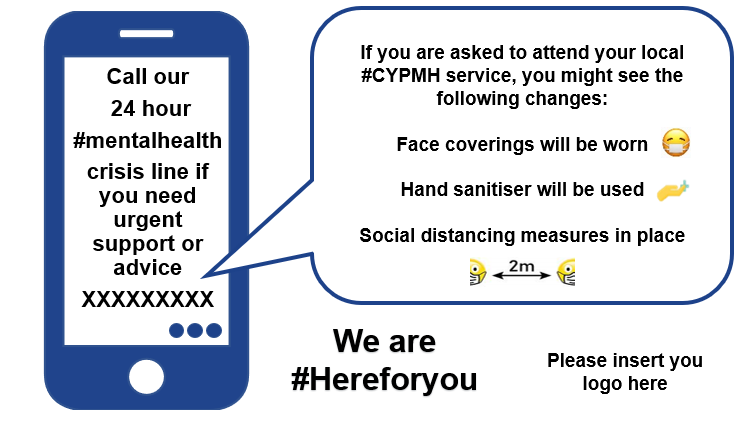 Facebook/ LinkedIn/ InstagramIf you are asked to attend our #CYPMH service, you might see the following changes: Face coverings will be wornHand sanitiser will be usedSocial distancing measures in place Please contact for further details XXXXXXXX*Suggested hashtags to add*#NHSHereForYou#CYPMH#MentalHealth*Tag your organisation if on twitter *(👉 link to specific CYP page with more information) CYP/ Crisis line ‘here for you’ messagingCYP/ Crisis line ‘here for you’ messagingCYPAdultsTwitterIf you are a young person and living in xxxxx (insert location) #MentalHealth crisis lines are #HereForYou if you need urgent support or advice. 24hours, 7 days all year round.*Suggested hashtags to add* #NHSHereForYou#CYPMH#MentalHealthPlease add our Twitter handle @HealthyLDN*Tag your organisation if on twitter *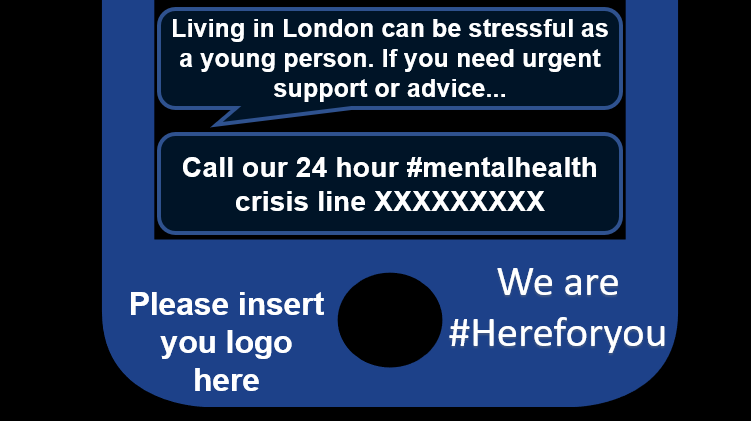 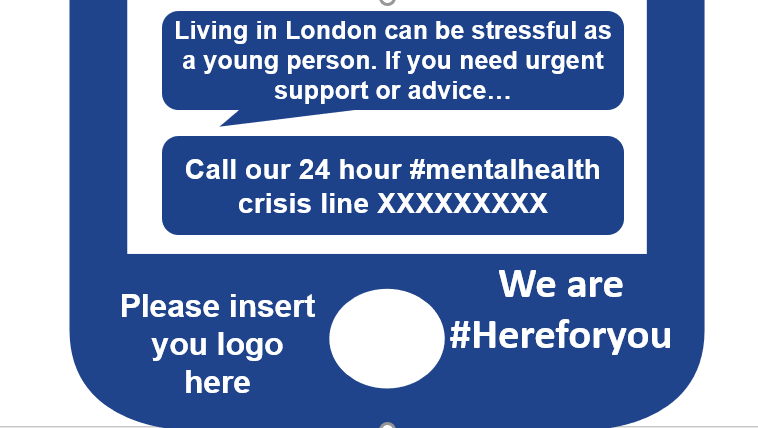 Facebook/ LinkedIn/ InstagramIf you are a young person or care for a young person and need URGENT support or advice call the 24/7 #mentalhealth crisis line is #HereForYouXXXXXYou can call this number to get help or advice in a crisis from trained mental health advisors and clinicians, 24 hours a day, 365 days a year. Website link xxxxxxx*Suggested hashtags to add* #NHSHereForYou#CYPMH#MentalHealthPlease add Healthy London Partnership social media handle @HealthyLDN*Tag your organisation if on certain social media platforms *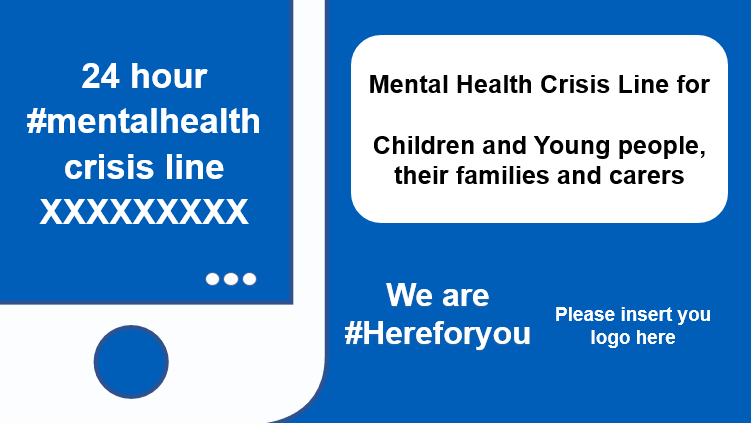 